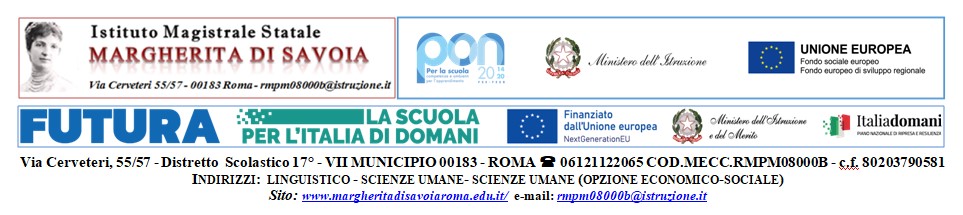 MODELLO RICHIESTA ESONERO TASSE SCOLASTICHE PER MERITOIo sottoscritto/a_______________________________________________________________ genitore dell’alunno/a ___________________________________________________________iscritto /a alla classe ______sez. _______di codesto Istituto per l’anno scolastico_____/____CHIEDE  L’esonero per merito del pagamento delle tasse scolastiche erariali.Roma ,____________________Firma genitore  _______________________________